Manta,     de              20XX… (Título académico del decano/a)… (Nombre del decano(a)Decano(a) Facultad de… (Facultad de reingreso)Universidad Laica “Eloy Alfaro” de ManabíCiudad.De mi consideración:Acogiéndome al literal a) del Art. 5 de la Ley Orgánica de Educación Superior y a lo establecido en la Disposición General Quinta del Reglamento de Régimen Académico emitido por el Consejo de Educación Superior:Yo, … (Apellidos y nombres del estudiante), con No. de identificación………, que estudié hasta el …(Nivel/semestre/curso) del Paralelo…, del periodo académico……, en la Carrera de……………Facultad de …………, respetuosamente le solicito me permita reingresar a la mencionada carrera, y poder continuar con mis estudios universitarios.Por la atención a la presente, anticipo mi agradecimiento,Atentamente,_____________________________… (Apellidos y nombres del estudiante)  Identificación No:Correo Electrónico:Celular No:REQUISITOS PARA REINGRESO DE ESTUDIANTES REQUISITOS PARA REINGRESO DE ESTUDIANTES 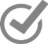 Secretaría         FacultadSecretaría         FacultadREQUISITOS PARA REINGRESO DE ESTUDIANTES REQUISITOS PARA REINGRESO DE ESTUDIANTES SiNoReingreso solicitado en un tiempo no mayor a 5 años de haberse retirado de la carrera.Reingreso solicitado en un tiempo no mayor a 5 años de haberse retirado de la carrera.Reingreso en que la oferta académica es la misma a la fecha del retiro del estudiante.Reingreso en que la oferta académica es la misma a la fecha del retiro del estudiante.Nombre de quien recibe:Firma:Fecha:Fecha: